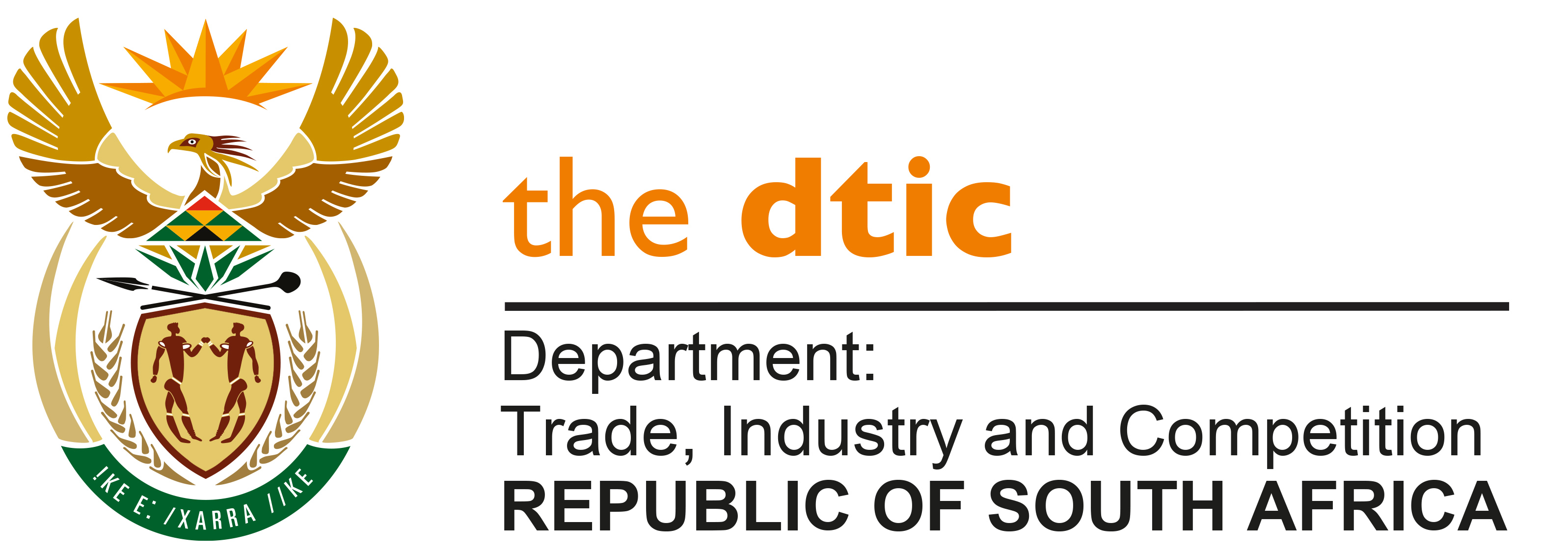 THE NATIONAL ASSEMBLYQUESTION FOR WRITTEN REPLYQUESTION NO. 2803Mr M Waters (DA) to ask the Minister of Trade, Industry and Competition:With reference to the document that was presented to the Portfolio Committee on Trade, Industry and Competition by the National Lotteries Commission (details furnished), of the R13 332 300, 00 allocated to project number 56305, (a) what amount was spent on (i) the workshop and (ii) infrastructure, (b) what infrastructure was purchased, (c) what number of persons attended the workshop and (d) where was the workshop held? [NW3627E]REPLYI have been furnished with a reply to the question submitted, by Ms Thabang Mampane, Commissioner of the National Lotteries Commission, which is reproduced below.  In view of the costs per participant, I have requested the Department to consider following this up with the Board of the NLC. The reply of Ms Mampane, the Commissioner is as follows: “(i) In terms of the allocation about R 801 000.00 (eight hundred and one thousand) was spent on the workshop.According to the allocation, funds were provided generally for a programme and not for infrastructure.Kindly see (ii) above.The event was planned for 150 people.In Cape Town.”-END-